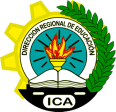 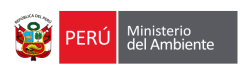 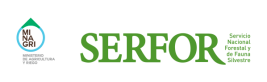 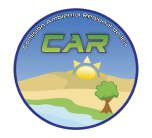 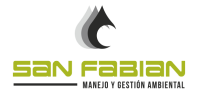 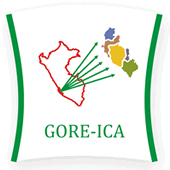 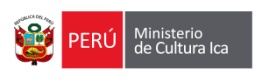 XIII EDICIÓN DEL FESTIVAL DEL HUARANGOCONCURSO DE FOTOGRAFÍAS BASESPRESENTACIÓN:Conmemorando la XIII Edición del Festival del Huarango, respaldado bajo la Ordenanza Regional N° 006-2017-GORE-ICA, que declara de interés regional la conservación y restauración de los Relictos de Bosques de especies nativas existentes en el Departamento de Ica, incluyendo e institucionalizando, en el calendario de festividades regionales, la conmemoración del “FESTIVAL DEL HUARANGO”, el tercer viernes de abril de cada año; el Gobierno Regional de Ica, invita al público en general a participar del concurso de fotografía.El concurso de fotografía es una actividad que pretende crear conciencia sobre la importancia del huarango para los seres vivos, se realiza con el objetivo de fomentar el conocimiento y bondades de la especie más emblemática de nuestro Departamento “El Huarango” y su interacción con la flora y fauna nativa de Ica, durante muchos años.OBJETIVO:El objetivo de este concurso es, fomentar, reconocer y difundir la importancia de la conservación del huarango en el medio ambiente, mediante fotografías que capten la especie y la belleza que lo rodea transmitiendo emociones y sentimientos que conecten con el espectador.TEMÁTICA:La especie “huarango” Prosopis spp. e interacciones con el medio que lo rodea.CATEGORÍA:Libre (todas las edades).INSCRIPCIÓN:La inscripción es gratuita y se realizará en el momento de enviar las fotografías junto a los datos requeridos. Las fotografías deberán ser inéditas, es decir no haber sido publicadas ni presentadas en otro concurso o publicación anteriormente. No podrá ser presentada ninguna fotografía cuyos derechos de propiedad intelectual no pertenezcan íntegramente y sin excepción al propio participante del concurso, bajo responsabilidad del mismo.LA PARTICIPACIÓN OBLIGA A LOS CANDIDATOS A LA ACEPTACIÓN DE LAS PRESENTES BASES.Admisión de la Obra: La fecha límite para la admisión de las fotografías será el 17 de abril del 2018. No se admitirán fotos al concurso con posterioridad a la fecha indicada. Los miembros del jurado no podrán participar.Requisitos técnicos:Registros fotográficos: Se podrán presentar fotografías digitales, con un tamaño mínimo de 1 400 x 900 pixeles. Puede ser horizontal o vertical y con una resolución no menor de 150 DPI. No hay límite máximo de tamaño.En el caso de ser fotografías con fuente analógica, estas deben ser digitalizadas con una resolución no menor a 300 DPI.Las fotografías podrán ser tanto blancas y negras, como a color. Las imágenes podrán ser retocadas de manera parcial, siempre y cuando no alteren la veracidad del registro.Las fotografías presentadas pueden ser piezas individuales, así como series fotográficas (máximo 10 fotos por serie). Cada participante puede presentar como máximo 10 piezas individuales o dos (2) series fotográficas.Se permite el retoque global de las fotografías, pero no se podrán añadir o eliminar elementos que modifiquen su composición original. En caso de duda y como comprobación se podrá exigir el archivo original.Presentación de la Fotografía: Las fotografías podrán ser enviadas por correo electrónico a: festivaldelhuarangoica@gmail.com, indicando en asunto: Concurso de Fotografías. O presentarlas en  un CD, en la oficina de la Gerencia Regional de Recursos Naturales y Gestión del Medio Ambiente del Gobierno Regional de Ica, sito en Av. Cutervo N° 920 – Ica, indefectiblemente hasta el 17 de abril.Junto a la fotografía se tendrá que adjuntar un archivo en formato Word (o una hoja en caso de entrega física) indicando:Nombre de la fotoNombre y Apellidos del participanteDirecciónTeléfono de contactoCorreo electrónicoLugar y fecha donde se tomóDescripción de la FotografíaJurado: Ningún miembro del jurado podrá participar en el Concurso.Premios: Serán otorgados a los tres (03) primeros lugares.Fotografías ganadoras: Los ganadores se darán a conocer el jueves 19 de abril del 2018 en la página web del Gobierno Regional de Ica. Se les comunicará previamente a los mismos, mediante correo electrónico y/o comunicación telefónica.La entrega de premios se realizará durante la XIII Edición del Festival del Huarango, que tendrá lugar en la Explanada del Museo Regional “Adolfo Bermúdez Jenkins”, el día 20 de abril del 2018.Derechos: Los autores de las fotografías, por el hecho de participar en el concurso, ceden los derechos de uso, difusión y distribución de las mismas. Para ello deben anexar la declaración jurada de autoría (anexo 1) La fotografía ganadora será portada del afiche de la XIV Edición del Festival del Huarango (2019).La participación en este Certamen supone la aceptación de las presentes bases, quedando el Jurado capacitado para discernir sobre las posibles dudas que pueden presentarse.Exposición: Una selección de las fotografías participantes, entre ellas las ganadoras, se expondrán en la explanada del museo durante el XIII FESTIVAL DEL HUARANGO.